Szkoła Podstawowa nr  …… w …………………                  Загальноосвітня школа № ………… в м. Рибнік PAKIET POWITALNY DLA UCZNIA I RODZICA ІНФОРМАЦІЙНИЙ  ПАКЕТ ДЛЯ УЧНІВ ТА БАТЬКІВ 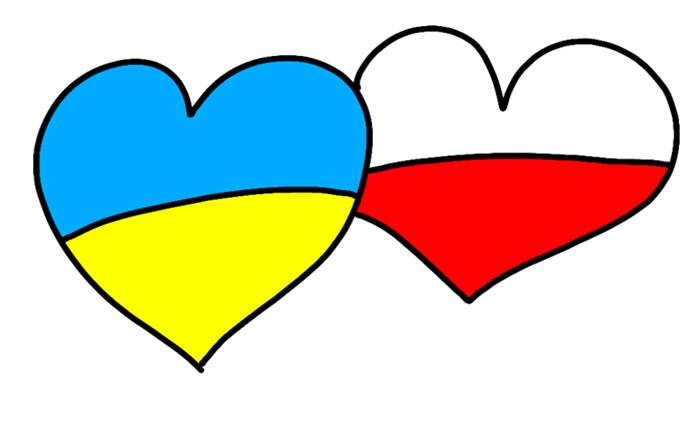 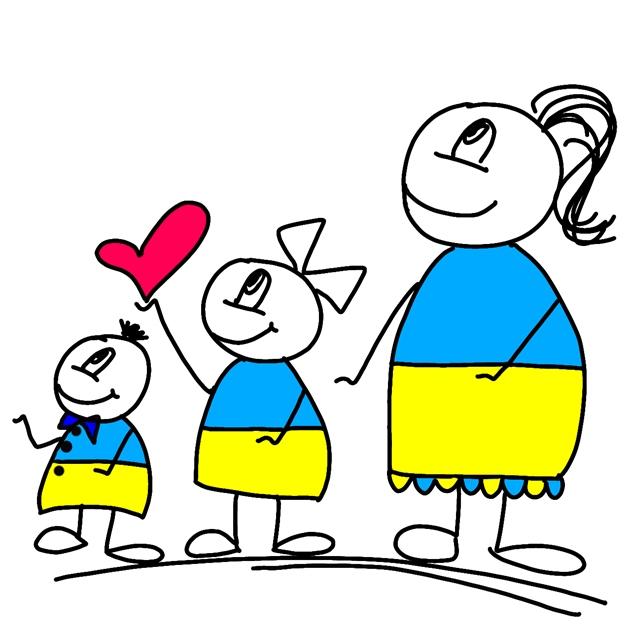 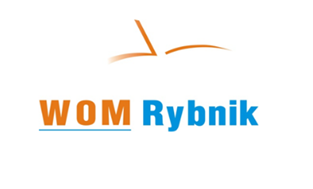 Dzień dobry Witaj w Szkole Podstawowej nr… w Rybniku. To jest twoja nowa szkoła, w której będziesz się uczył. Mamy nadzieję, że spodoba ci się u nas i poznasz tu wielu ciekawych, miłych i otwartych nauczycieli i uczniów. Na początku możesz czuć się trochę osamotniony i zagubiony, ale nie martw się. Pomożemy ci zapoznać się z regułami obowiązującymi w naszej szkole. Możesz liczyć na nasze wsparcie i pomoc. Pytaj o wszystko, chętnie odpowiemy! Służymy pomocą, bo chcemy, żebyś dobrze się wśród nas czuł.Dyrekcja, nauczyciele i uczniowie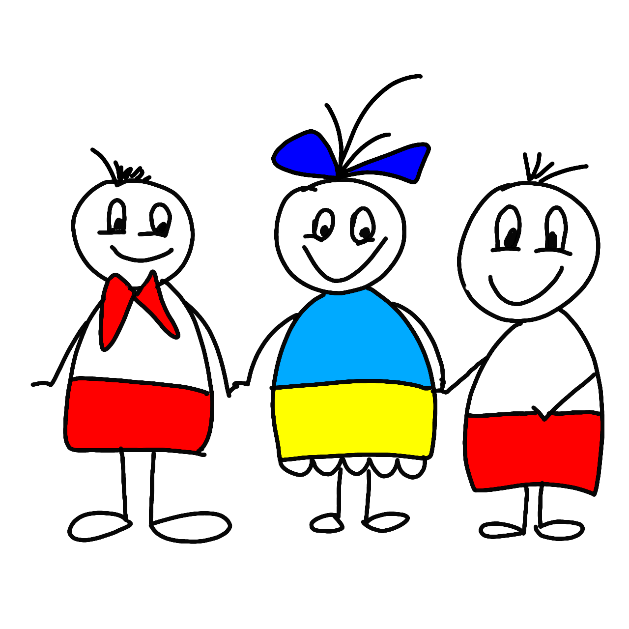 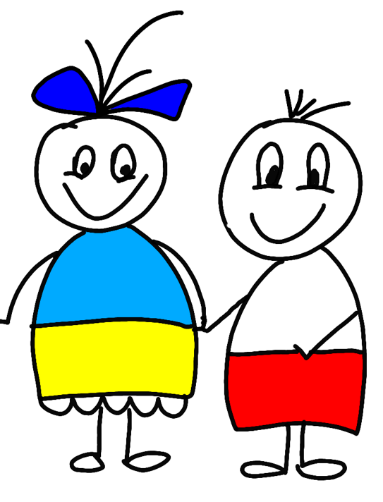 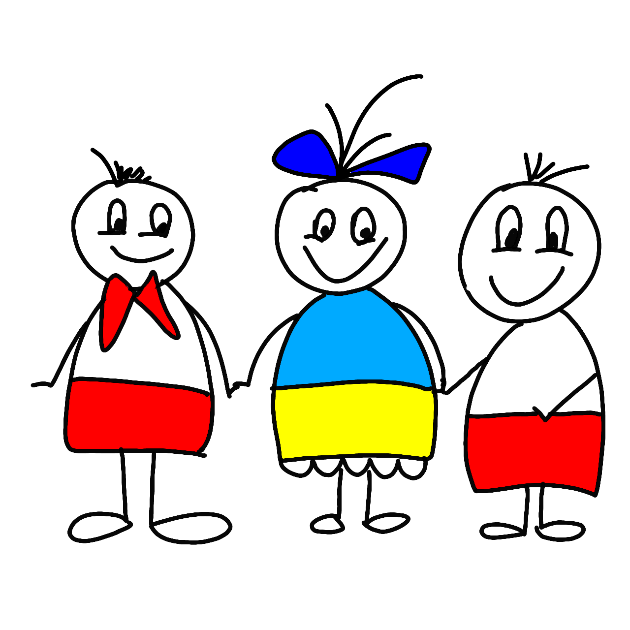  Добрий деньЛаскаво просимо до загальноосвітньої школи № ... м. Рибнік. Це ваша нова школа, в якій ви будете вчитися. Сподіваємося, що вам з нами сподобається, і ви зустрінете багато цікавих, приємних і відкритих вчителів та учнів. Спочатку ви можете відчувати себе трохи самотніми і розгубленими, але не хвилюйтеся. Ми допоможемо вам ознайомитися з правилами нашої школи. Ви можете розраховувати на нашу підтримку та допомогу. Запитуйте про все, будемо раді відповісти! Ми тут, щоб допомогти, тому що хочемо, щоб вам було добре серед нас. Дирекція, вчителі та учніDane szkołyAdres: ul. Orzepowicka 15 a44-217 RybnikTel.: + 48 ……………………………..Mail:www: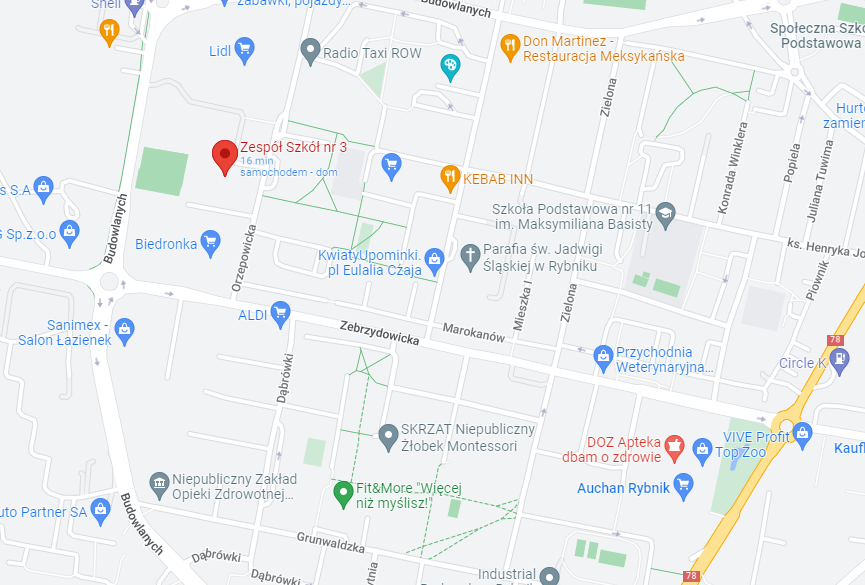 Дані школиАдрес: вул. Ожеповіцка 15a 44-217 Рибнік номер телефону: Пошта www:  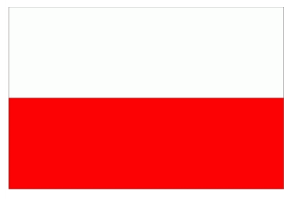 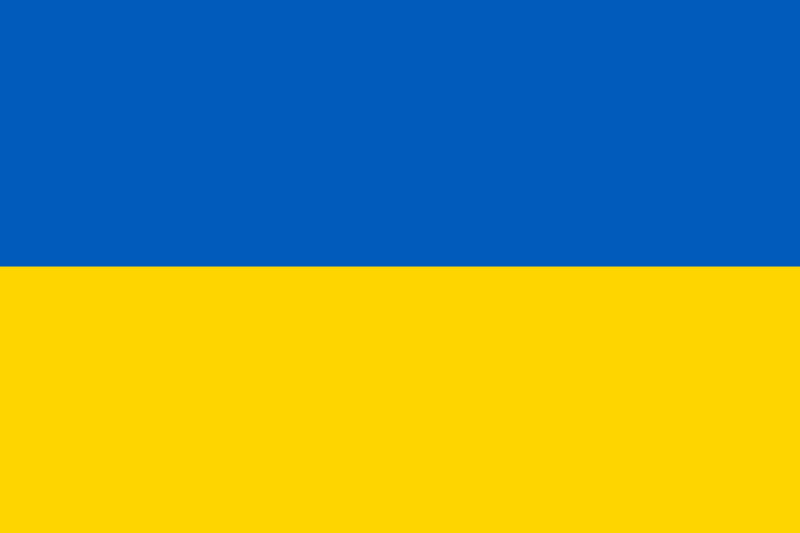 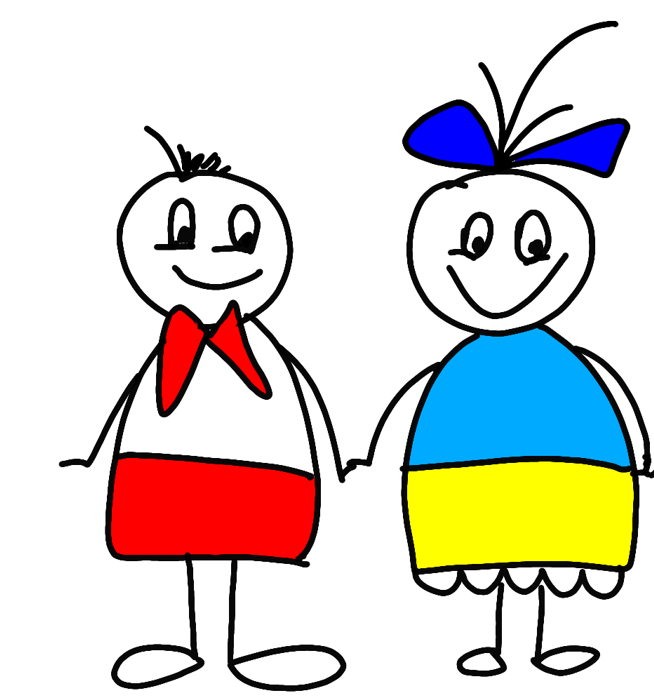 Zapisz i zapamiętaj 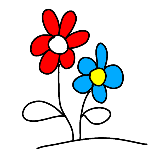 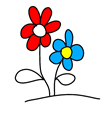 Запишіть і запам'ятайте 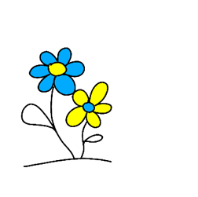 Важливі люди в школіВажливі місця в школіSKALA OCENW polskiej szkole obowiązuje skala stopni od 1 do 6. Najwyższa ocena to 6, 
a najsłabsza – 1. Nauczyciele na bieżąco oceniają postępy w nauce stosując m.in. takie formy sprawdzania wiedzy jak wypowiedź, kartkówka, praca klasowa i zadanie domowe. Na koniec półrocza uczeń dostaje ocenę końcową z każdego przedmiotu.Stopnie mają swoje nazwy:6 – celujący,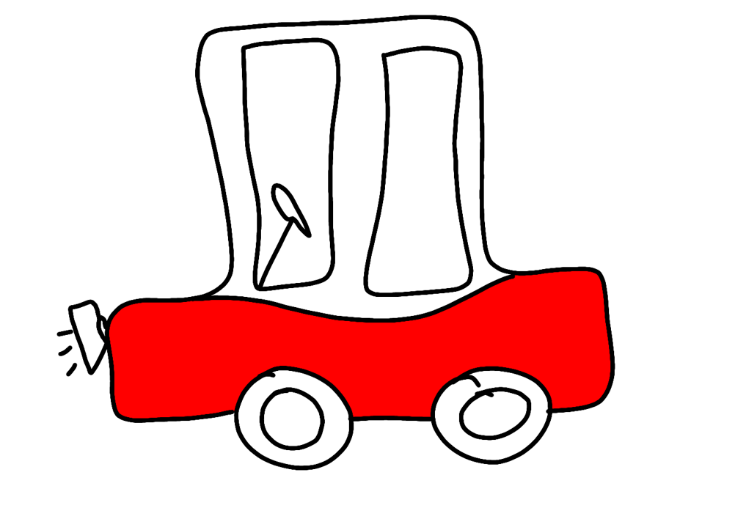 5 – bardzo dobry,4 – dobry, 3 – dostateczny,2 – dopuszczający,                     1 – niedostateczny.ШКАЛА ОЦІНЮВАННЯВ польских школах існує шкала оцінок від 1 до 6. Найвищий бал - 6, а найнижчий - 1.  Вчителі  постійно оцінюють твій прогрес  в навчанні, використовуючи, зокрема, такі форми перевірки знань, як самостійна робота , контрольна работа, класна работа і домашнє завдання. В кінці півріччя учень отримує підсумкову оцінку з кожного предмета.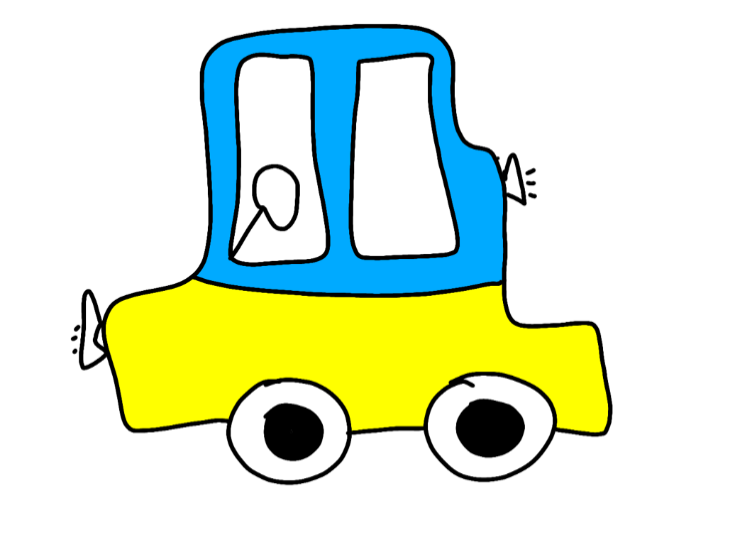 Оцінки мають свої назви: 6 - відмінно, 5 - дуже добре, 4 - добре, 3 - задовільно, 2 - допустимо, 1 - недостатньо . Formularze szkolne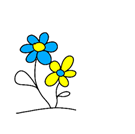 Usprawiedliwienia, zwolnienia albo zgody rodzice/opiekunowie mogą przekazać na kartce lub przesłać do wychowawcy jako wiadomość w dzienniku elektronicznym.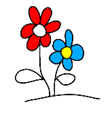 Документи для заповнення (формуляжі)Обгрунтування  відсутності дитини, або дозвіл батьків можуть бути представлені батьками / опікунами на аркуші паперу або відправлені вчителю у вигляді повідомлення в електронній пошті. Statut szkoły, regulaminy szkoły, ważne dokumenty i formularze są do pobrania ze strony internetowej: www... В школі є багато документів, які необхідно знати і заповнювати.  Обов’язково ви отримаєте у секретаря або у класного керівника. Статут шкільні, всі школьні правила і процедури доступні на сайті школи www……………………….. 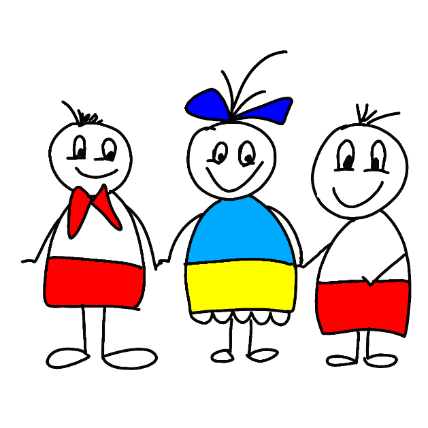 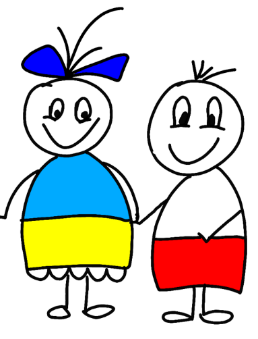 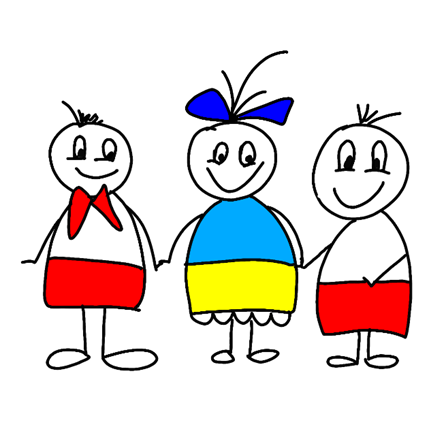 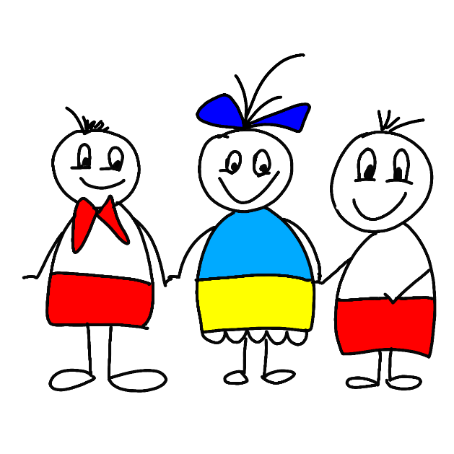 Zapraszamy do naszej szkoły!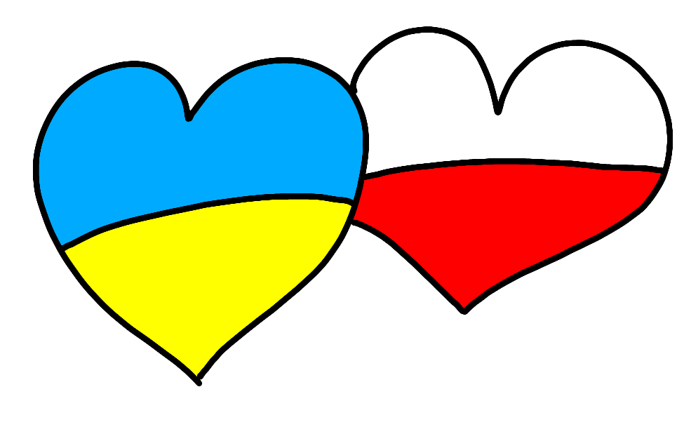 Запрошуємо до нашої школи! Przygotował zespół Regionalnego Ośrodka Doskonalenia Nauczycieli 
i Informacji Pedagogicznej „WOM” w Rybniku w składzie:mgr Sylwia Bloch – Dyrektor RODN i IP „WOM” w Rybnikumgr Jolanta Grzesiak – Wicedyrektormgr Beata Szołtysek – Nauczyciel-konsultantTłumaczenie: mgr Halyna Seniuha Przedmiot Imię i nazwisko nauczyciela WychowawcaJęzyk polskiJęzyk angielskiHistoriaMatematykaInformatykaWychowanie fizyczne (WF)Moja klasaNumer szafkiNumer mojej saliПредметПрізвище та ім'я вчителяКласний керівникПольська моваАнглійська моваІсторіяМатематикаІнформатикаФізкультураМій класНомер мого шкафчикаНомер моєї аудиторіїStanowisko/ ПосадаImię i nazwisko/ Ім'я та прізвищеDyrektor/ ДиректорWicedyrektor/ Заступник директораSekretarz/ CекретарPedagog/ ПедагогPielęgniarka/ MедсестраBibliotekarka/ БібліотекарВажливі місця в школі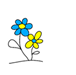 Де це?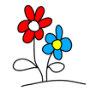 Kабінет секретаряЇдальня Гардероб Кабинет педагогаСпортивний зал БібліотекаКабінет медсестри Szkolny porządek dniaШкільна програма(години уроків та перерв)1 lekcja    8.00 – 8.45przerwa 5 minut2 lekcja     8.50 – 9.35przerwa 5 minut3 lekcja    9.40 – 10.25przerwa 15 minut (śniadaniowa)4 lekcja    10.40 – 11.25 przerwa 15 minut (śniadaniowa)5 lekcja    11.40 – 12.25przerwa 5 minut6 lekcja    12.30 – 13.15 przerwa 20 minut (obiadowa)7 lekcja    13.35 – 14.20przerwa 5 minut8 lekcja    14.25 – 15.10przerwa 5 minut9 lekcja    15.15 – 16.001  урок    8.00 - 8.45 перерив 5 хвилин 2 урок     8.50 - 9.35  перерив 5 хвилин 3 урок     9.40 - 10.25 15-хвилинна перерва (сніданок)  4 урок 10.40 - 11.25 15-хвилинна перерва (сніданок)  5  урок   11.40 - 12.25 перерив 5 хвилин 6 урок     12.30 - 13.15 20-хвилинна перерва (обід)  7   урок   13.35 - 14.20  перерив 5 хвилин 8    урок  14.25 - 15.10. перерив 5 хвилин 9 урок     15.15 - 16.00